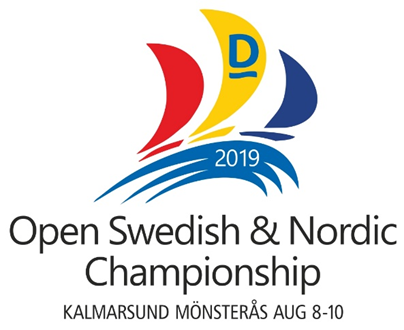 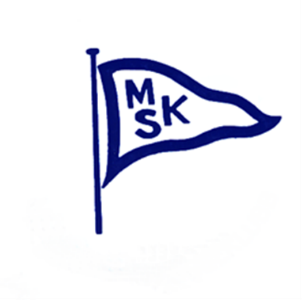 Notice of RaceOpen Swedish & Nordic Dragon ChampionshipMönsterås 7-10 august 2019                                 Place: Varvet                  Organizer: Mönsterås segelklubb1  		RULES 1.1 	The regatta will be governed by the rules as defined in the Racing Rules of Sailing (RRS) and with appendix S. The sailing instructions will consist of the instructions in RRS Appendix S, Standard Sailing Instructions, and supplementary sailing instructions that will be on the official notice board located at www.mönsteråssegelklubb.se 1.2 	Class rules will apply.  1.3 	Boats may be required to display advertising chosen and supplied by the organizing authority. If this rule is broken, World Sailing Regulation 20.9.2 applies. 1.4 	Competitors shall when afloat wear personal flotation devices. This rule does not apply to short-term replacement or adjustment of clothing or personal equipment, or when competitors are in the harbor or under deck. Wet suits and dry suits are not personal flotation devices. This changes RRS 40. A boat that breaks this rule may be warned or penalized at the discretion of the protest committee (DPI). 1.5 	The competitor that is in charge on board shall follow Swedish Sailing Federations racing license regulation for competitors. This regulation applies from the year the competitor reach the age of 13. Competitors from other countries than Sweden are exempt from this regulation. 2 	ELIGIBILITY REQUIREMENTS 2.1   	To be entitled to participate in Riksidrottsförbundets championships, each competitor must comply with WS Regulation 19. In order to be awarded the title Swedish Champion (SM) the competitors shall be Swedish citizens or have resided in Sweden for at least six months the last twelve months before the event starts.   At championships with more than one competitor per boat, a majority of the crew (more than 50%) shall comply with the rule regarding the title Swedish Champion.   If so, the entire crew will be awarded the title Swedish Champion. 2.2   	The competitor that is in charge on board the boat shall be a member of his/her Member National Authority or one of its affiliated organisations.  2.3   	Each participating boat shall be insured with valid third party liabilit insurance.   2.4	Competitors participate in the regatta entirely at their own risk. See RRS 4,Decision to Race. The organising authority will not accept any liability for material damage or personal injury or death sustained in conjunction with or prior to, during, or after the regatta. 3 	ENTRIES 3.1    	Entry on Sail Arena (SM Drake) https://www.sailarena.com/sv/se/club/moesk/svenskt-och-nordiskt-masterskap-i-drake/  3.2   	The advance entry shall include the following:            Info on Entry Form (Anmälan öppen) at Sail Arena   Skipper’s name          Cell Phone  E-mail  Address e.g. street, city, country  Yacht Club  Name of the boat  Sail number     3.3   	The entry fee is 3500 SEK not later than 14th of july  3.4   	Late entry fee after 1th of August is 4000 SEK.  3.5   	If there are problems for non-Swedish participants to entry via Sail Arena (https://www.sailarena.com/sv/se/club/moesk/svenskt-och-nordiskt-masterskap-i-drake/  Contact Michael +46 72 249 3054 or Irene +46 70 5130 540  3.6   	The fee includes launching and retrieving.  4 	REGISTRATION AND MEASUREMENT CHECKS 4.1  	Registrations shall be made at the Race Office at Varvet on Wendsday August 7 between 08.30 and 17.30.  4.2  	Measurement certificates shall be presented at registration.  4.3  	A valid racing license (only swedish entries) – see point 1.5 shall be presented prior to racing, or be shown on the latest updated list for licenses 2019 on the homepage of Svenska Seglarförbundet. 4.3  	A boat or equipment may be inspected at any time for compliance with the class rules and sailing instructions. On the water, the race- or/and the technical committee can instruct a boat to proceed immediately to a prescribed location for inspection. 4.5  	Substitution of damaged or lost equipment will not be allowed unless approved by the race committee. Requests for substitution shall be made to the Race committee at the first reasonable opportunity. 4.6  	A competitor may not be substituted without the written permission of the race committee. 5 	SAILING INSTRUCTIONS  The sailing instructions will be handed out at registration.  6 	TIME SCHEDULE AND AFTER SAIL Onsdag August 7.08.30-17.30 Registration 11.55 First warning signal of the day.  (träningssegling)18.00 Opening ceremonies, After Sail and Daily First Prizegiving at Varvet after racing. Torsdag August 8.08.30 Skippers meeting  10.55 First warning signal of the day. 18.00 After Sail and Daily First Prizegiving at Varvet after racing.  Fredag August 9.  10.55 First warning signal of the day.  19.00 Regatta party and Daily First Prizegiving at VarvetLördag August 10.  10.55 First warning signal of the day.  No warning signal after 15.008 races are scheduled.After Sail and Daily First Prizegiving and prizegiving för the hole regatta at Varvet 7 	RACING AREA The racing area will be on Kalmarsund. 8 	THE COURSE Windward-leeward will be sailed according to the sketch below. The regatta committee grants them self their possibility to change the design of the course and the number of loops.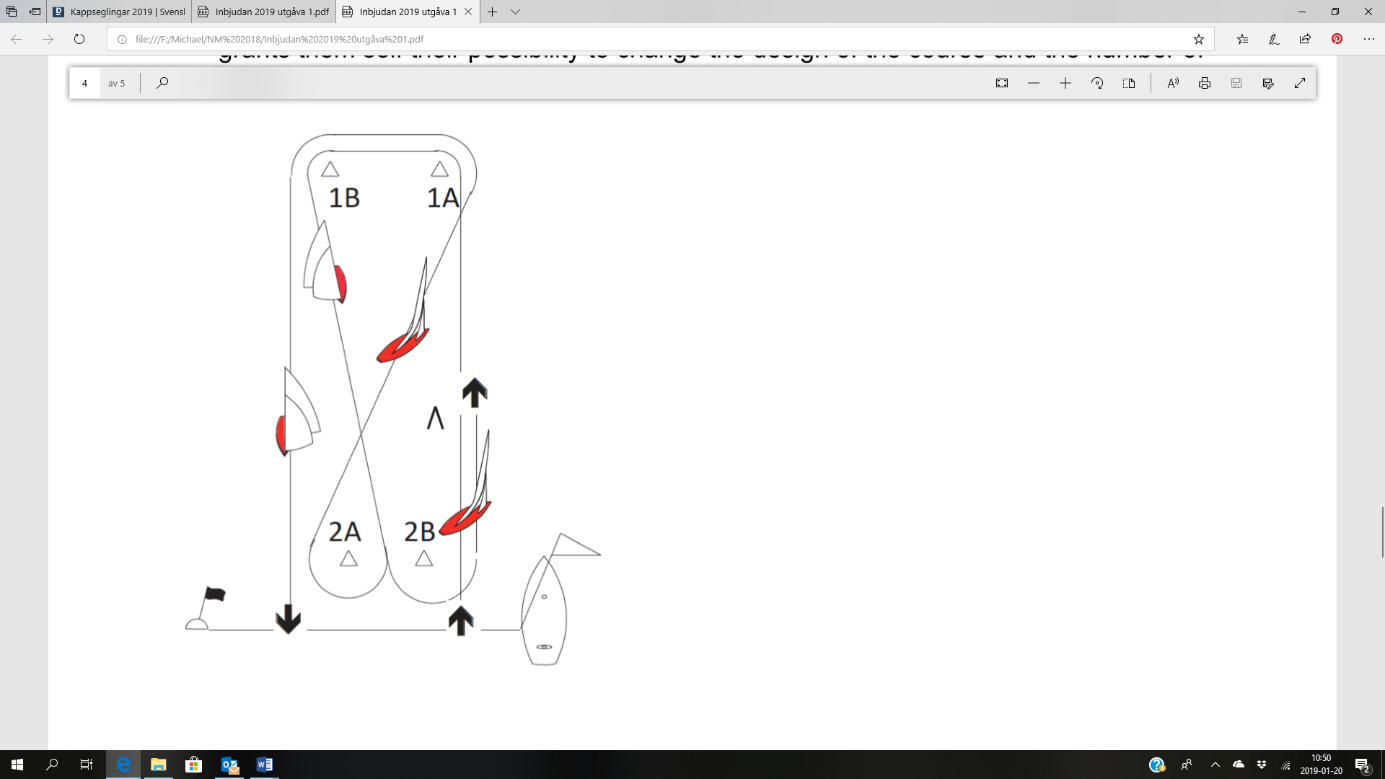 9 	PROTESTS AND PENALTY SYSTEMS 9.1 	Amending RRS §44.1 and §44.2changes the two-turn penalty ton one-turn penalty. 10 	SCORING 10.1 	The low point scoring system of RRS Appendix A will apply, modified so that when three or fewer races have been completed; a boat’s series score will be the total of her race scores. 10.2 	A minimum of 3 races must be completed to constitute a Swedish and Nordic Championship 11  	PRIZES 11.1 	Championship plaquettes from Riksidrottsförbundet in gold, silver and bronze and titles will be awarded to the best 3 swedish crews if six or more boats from at least three different Swedish clubs located in more than one Swedish district have crossed the finish line in one race in the championship. 11.2 	Mönsterås Segelklubb prizes to at least 20 % of the participants 11.3 	Possible sponsor prizes  11.4 	Prizes from the Swedish Dragon Association 12  	RIGHTS AND COPYRIGHT 12.1 	In participating in this event, any competitor automatically grants to the Organising Authority, the Nationals and International Class Associations permission to make, use, and show, from time to time, any motion pictures and live, taped or film television and other reproductions of him/her during the period of the event without compensation. Date 190729Race Officer: Per-Olof Lindqvist +46 70-7394328  Judge: Johan Sjöstrand +46 70 573 9080 Organising Committee: Michael Pettersson +46 72 249 3054 Chairman: Peter Johansson +46 76 832 9647